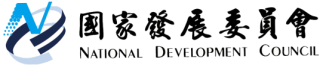 國家發展委員會 新聞稿4月物價情勢說明[吳明蕙/國家發展委員會經濟發展處處長，電話：02-2316-5851]104年5月5日今（104）年4月消費者物價指數（CPI）較去年同月下跌0.80%；較上月微幅上漲0.48%。其中，權重較大的水果價格、電費及油料費均較去年同月下跌；肉類、蔬菜價格則較去年同期上揚。目前行政院「穩定物價小組」將持續掌握各類農畜產品及重要民生物資市場行情，加強執行各項調配措施，以確保充裕國人消費需求。一、肉類價格指數漸趨回穩今年4月肉類價格較去年同月微幅上漲1.20%，惟蔬菜價格因逢旱量少及去年基期較低，價揚14.78%，致食物類價格上漲1.50%，並帶動外食費上漲2.37%。4月肉類價格雖較去年同月上漲，惟較3月下跌達2.73%，顯示肉類產品供應充裕。其中，4月豬隻拍賣平均每公斤為59.1元，較3月下跌8.8%；白肉雞產地價格平均每公斤49.7元，亦僅微幅上揚1.2%，顯示整體肉類價格已趨回穩。二、政府積極執行穩定農產品供需相關措施農委會為穩定農產品供需，除密切掌握市場供需及價格變動情形外，並視市況適時調度釋出農產品，充裕市場需求。由於一般攤商購豬成本約占其零售成本的 5至6成，所以零售價格漲跌幅度，尚須考量其他固定支出。依農委會資料，4月下旬，里肌肉、五花肉及梅花肉零售價格，已較春節前（2月中旬）下降11%至15%，顯示零售端售價已相對調降 。